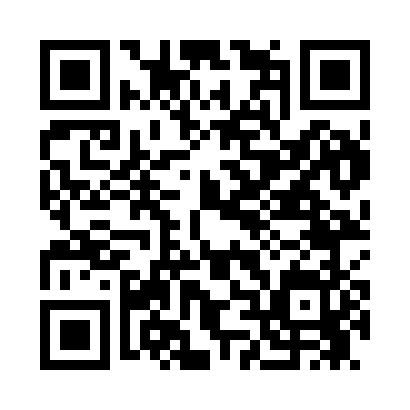 Prayer times for Beach Station, Illinois, USAMon 1 Jul 2024 - Wed 31 Jul 2024High Latitude Method: Angle Based RulePrayer Calculation Method: Islamic Society of North AmericaAsar Calculation Method: ShafiPrayer times provided by https://www.salahtimes.comDateDayFajrSunriseDhuhrAsrMaghribIsha1Mon3:345:1912:554:598:3210:172Tue3:355:1912:564:598:3210:163Wed3:365:2012:564:598:3210:164Thu3:365:2012:564:598:3110:155Fri3:375:2112:564:598:3110:156Sat3:385:2212:564:598:3110:147Sun3:395:2212:564:598:3010:138Mon3:405:2312:574:598:3010:129Tue3:415:2412:574:598:3010:1210Wed3:425:2412:574:598:2910:1111Thu3:445:2512:574:598:2910:1012Fri3:455:2612:574:598:2810:0913Sat3:465:2712:574:598:2810:0814Sun3:475:2712:574:598:2710:0715Mon3:485:2812:574:598:2610:0616Tue3:505:2912:584:598:2610:0517Wed3:515:3012:584:598:2510:0418Thu3:525:3112:584:598:2410:0319Fri3:535:3212:584:588:2310:0120Sat3:555:3312:584:588:2310:0021Sun3:565:3412:584:588:229:5922Mon3:585:3512:584:588:219:5823Tue3:595:3612:584:588:209:5624Wed4:005:3612:584:578:199:5525Thu4:025:3712:584:578:189:5326Fri4:035:3812:584:578:179:5227Sat4:055:3912:584:578:169:5028Sun4:065:4012:584:568:159:4929Mon4:085:4112:584:568:149:4730Tue4:095:4212:584:558:139:4631Wed4:105:4312:584:558:129:44